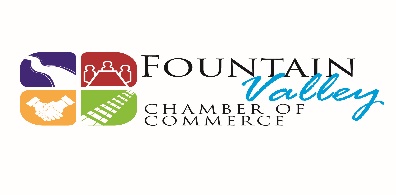 Fountain Fall Festival Grand Marshal Nominee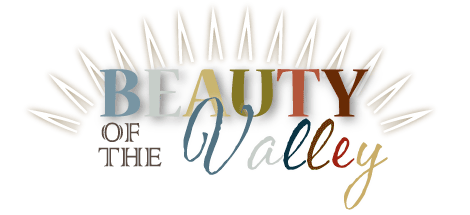 Name of nominee(s) ____________________________________Address and contact information __________________________ Name of who is nominating ______________________________Years nominee has lived in the Fountain Valley area ___________Nominee’s service to the Fountain Valley Community _________________________________________________________________________________________________________________________________________________________________________________________________________________________________________________________________________Explain why this nominee is deserving of being Grand Marshal(s)________________________________________________________________________________________________________________________________________________________________________________________________________________________________________________________________________ Continue on the back if needed.